R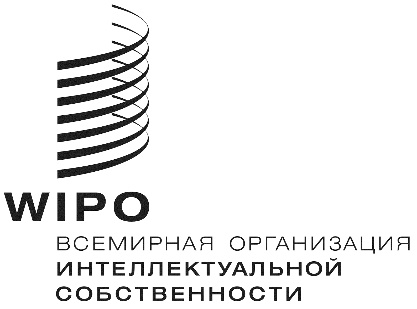 STLT/A/12/1ОРИГИНАЛ:  АНГЛИЙСКИЙДАТА:  28 июня 2019 г.Сингапурский договор по товарным знакам (STLT)Ассамблея Двенадцатая (шестая очередная) сессияЖенева, 30 сентября – 9 октября 2019 г.ТЕХНИЧЕСКАЯ ПОМОЩЬ И содействие, касающиеся СИНГАПУРСКОГО ДОГОВОРА О ЗАКОНАХ ПО ТОВАРНЫМ ЗНАКАМ (STLT)Документ подготовлен СекретариатомВ своей Резолюции, дополняющей Сингапурский Договор о законах по товарным знакам (далее – «Сингапурский договор»), Дипломатическая конференция по принятию Пересмотренного договора о законах по товарным знакам, состоявшаяся в марте 2006 г. в Сингапуре, просила Ассамблею Сингапурского договора контролировать и оценивать на каждой очередной сессии процесс оказания помощи в области реализации Договора и результаты такой реализации (пункт 8 Резолюции, дополняющей Сингапурский договор, принятой Дипломатической конференцией по принятию Пересмотренного договора о законах по товарным знакам, Сингапур, 13 – 27 марта 2006 г.).На своей первой очередной сессии Ассамблея Сингапурского договора приняла решение о том, что Договаривающиеся стороны будут направлять в Секретариат любую информацию о мероприятиях по оказанию технической помощи в области реализации Сингапурского договора, и что Секретариат соберет полученную информацию и представит ее, наряду со всей соответствующей информацией о его собственных мероприятиях по оказанию технической помощи, на следующей очередной сессии Ассамблеи Сингапурского договора (пункт 4 документа STLT/A/1/2 и пункт 10 документа STLT/A/1/4).В этой связи Секретариат регулярно направлял Ассамблее Сингапурского договора информацию о технической помощи и сотрудничестве, направленных на обеспечение реализации Сингапурского договора и использования его возможностей в полном объеме развивающимися и наименее развитыми странами. Такая информация касалась мероприятий Секретариата ВОИС, а также мероприятий, о которых сообщали Секретариату Договаривающиеся Стороны.Соответствующие мероприятия за период с июня 2017 г. по май 2019 г. перечислены в Приложении I.  Дополнительная информация имеется в Базе данных по технической помощи, оказываемой в сфере ИС, которая ведется в ВОИС (IP-TAD; http://www.wipo.int/tad/). При необходимости такая информация также может запрашиваться в Секретариате.В Приложении II приведен в справочных целях перечень Договаривающихся сторон STLT по состоянию на май 2019 г.6.	Ассамблее Сингапурского договора предлагается принять к сведению информацию о «Технической помощи и содействии, касающихся Сингапурского договора о законах по товарным знакам (STLT)» (документ STLT/A/12/1).[Приложения следуют]ТЕХНИЧЕСКАЯ ПОМОЩЬ И СОДЕЙСТВИЕРАЗВИВАЮЩИМСЯ И НАИМЕНЕЕ РАЗВИТЫМ СТРАНАМВ ОБЛАСТИ РЕАЛИЗАЦИИ СИНГАПУРСКОГО ДОГОВОРА 
О ЗАКОНАХ ПО ТОВАРНЫМ ЗНАКАМ (STLT)ЗА ПЕРИОД С ИЮНЯ 2017 Г. ПО МАЙ 2019 Г.За период с июня 2017 г. по май 2019 г. Секретариат ВОИС оказывал развивающимся и наименее развитым странам техническую помощь и содействие для облегчения реализации Сингапурского договора о законах по товарным знакам (STLT). Такая помощь оказывалась в двух основных областях: (a) разработка нормативно-правовой базы, способствующей реализации договора, и (b) проведение информационно-ознакомительных мероприятий.При проведении указанных мероприятий учитывались рекомендации Повестки дня в области развития, призванные обеспечить укрепление институциональной и технической инфраструктуры ведомств и учреждений ИС.A.	Разработка нормативно-правовой базы, способствующей реализации договораВ течение отчетного периода Секретариат продолжал оказывать, по запросам стран, законодательные консультации по проектам национального законодательства о товарных знаках, предусматривающих реализацию STLT.  В зависимости от характера индивидуальных запросов Международное бюро направляло письменные замечания по проектам текстов правовых актов, организовывало поездки экспертов в страны, рассматривающие вопрос о присоединении к договору, или учебно-ознакомительные поездки экспертов различных стран в штаб-квартиру ВОИС.Такая помощь была оказана Анголе, Бахрейну, Чили, Китаю, Коста-Рике, Кюрасао, Джибути, Эквадору, Фиджи, Казахстану, Кирибати, Лаосской Народно-Демократической Республике, Малайзии, Мексике, Мьянме, Перу, Руанде и Сирийской Арабской Республике.B.	Информационно-ознакомительные мероприятияВ отчетный период Секретариат продолжал оказывать помощь в форме организации информационно-ознакомительных мероприятий, посвященных административным и процедурным положениям договора.  Такие мероприятия включали семинары и практикумы национального, субрегионального и регионального уровня, проводившиеся совместно с национальными ведомствами ИС, а также с проектом «IP Key» Европейского ведомства интеллектуальной собственности (EUIPO) и внешним бюро ВОИС в Сингапуре.В мероприятиях участвовали представители следующих стран: Бангладеш, Бутана, Бруней-Даруссалама, Камбоджи, Чили, Китая, Колумбии, Коста-Рики, Доминиканской Республики, Сальвадора, Фиджи, Гватемалы, Гондураса, Индонезии, Лаосской Народно-Демократической Республики, Малайзии, Мальдивских Островов, Монголии, Мьянмы, Непала, Никарагуа, Папуа-Новой Гвинеи, Филиппин, Республики Корея, Сингапура, Шри-Ланки, Таиланда, Уругвая и Вьетнама.[Приложение II следует]Сингапурский Договор о законах по товарным знакам (Сингапур, 2006 г.) Ситуация по состоянию на 7 мая 2019 г.
(Итого: 49)[Конец Приложения II и документа]Государство/МПОДата, в которую Государство/МПО стало стороной договораАфганистанАфриканская организация интеллектуальной собственности (АОИС), 14 мая 2017 г.13 февраля 2016 г. Армения17 сентября 2013 г. Австралия16 марта 2009 г.Беларусь13 мая 2014 г. Бельгия8 января 2014 г. Ведомство по интеллектуальной собственности Бенилюкса8 января 2014 г. Бенин13 февраля 2016 г. Болгария1…16 марта 2009 г.Канада17 июня 2019 г.Хорватия13 апреля 2011 г.Корейская Народно-Демократическая Республика13 сентября 2016 г. Дания16 марта 2009 г.Эстония14 августа 2009 г.Франция28 ноября 2009 г.Финляндия7 августа 2019 г.Германия20 сентября 2013 г. Исландия14 декабря 2012 г. Ирак29 ноября 2014 г. Ирландия21 марта 2016 г. Италия21 сентября 2010 г.Япония11 июня 2016 г. Казахстан5 сентября 2012 г. Киргизстан16 марта 2009 г.Латвия16 марта 2009 г.Лихтенштейн3 марта 2010 г.Литва14 августа 2013 г. Люксембург8 января 2014 г. Мали13 февраля 2016 г.  Монголия3 марта 2011 г.Нидерланды8 января 2014 г. Новая Зеландия10 декабря 2012 г. Северная Македония6 октября 2010 г.Перу27 декабря 2018 г.Польша2 июля 2009 г.Республика Корея1 июля 2016 г. Республика Молдова16 марта 2009 г.Румыния16 марта 2009 г.Российская Федерация18 декабря 2009 г.Сербия19 ноября 2010 г.Государство/МПОДата, в которую Государство/МПО стало стороной договораСингапур16 марта 2009 г.Словакия16 мая 2010 г.Испания118 мая 2009 г.Швеция16 декабря 2011 г.Швейцария16 марта 2009 г.Таджикистан26 декабря 2014 г. Украина24 мая 2010 г.Соединенное Королевство21 июня 2012 г. Соединенные Штаты Америки16 марта 2009 г.